ПРЕСС-РЕЛИЗк вручению специальных государственных стипендий победителям-обладателям 1-х мест XVIII Открытого республиканского телевизионного молодежного фестиваля эстрадного искусства «Созвездие-Йолдызлык-2018» 1 июня в 15.00 в Кабинете Министров Республики Татарстан (г. Казань, пл. Свободы, 1) пройдет вручение специальных государственных стипендий победителям-обладателям 1-х мест XVIII Открытого республиканского телевизионного молодежного фестиваля эстрадного искусства «Созвездие-Йолдызлык-2018» с участием Премьер-министра Республики Татарстан Алексея Песошина.В ходе церемонии награждения победителям-обладателям 1-х мест Фестиваля «Созвездие-Йолдызлык» вручат специальные государственные стипендии, наиболее успешным педагогам присвоят звание «Заслуженный работник культуры Республики Татарстан».  Победители фестиваля имеют возможность получить образование в Российском университете театрального искусства (РУТИ-ГИТИС, г.Москва). Для участников фестиваля организованы летние творческие смены в детских оздоровительных лагерях Крыма. Цели и задачи фестиваля эстрадного искусства «Созвездие – Йолдызлык»: создание системы поддержки молодых талантов через выход на профессиональную сцену, телевидение и радио, укрепления толерантных, межконфессиональных и этнических отношений молодежи Республики Татарстан, военно-патриотического воспитания, создание банка данных одаренных детей и молодежи Республики Татарстан, укрепление профессиональных культурных связей между творческими коллективами и исполнителями, консолидация усилий государственных органов и общественных организаций в сфере поддержки творчества детей и молодежи, направленных на укрепление толерантности и взаимообогащения национальных и этнических, культурных и духовных ценностей в молодежную среду, создание условий для развития общественных организаций в районах Республики Татарстан. Фестиваль «Созвездие-Йолдызлык» проводится под патронажем Президента Республики Татарстан ежегодно с 2001 года и охватывает все муниципальные районы и города Республики Татарстан.  За 18 лет участниками фестиваля стали более 1 миллиона детей и молодежи.МИНИСТЕРСТВО ПО ДЕЛАМ МОЛОДЕЖИ И СПОРТУ РЕСПУБЛИКИ ТАТАРСТАН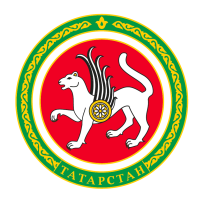 МИНИСТЕРСТВО ПО ДЕЛАМ МОЛОДЕЖИ И СПОРТУ РЕСПУБЛИКИ ТАТАРСТАНТАТАРСТАН РЕСПУБЛИКАСЫ ЯШЬЛӘР ЭШЛӘРЕ ҺӘМСПОРТ МИНИСТРЛЫГЫТАТАРСТАН РЕСПУБЛИКАСЫ ЯШЬЛӘР ЭШЛӘРЕ ҺӘМСПОРТ МИНИСТРЛЫГЫул. Петербургская, д.12, г. Казань, 420107ул. Петербургская, д.12, г. Казань, 420107Петербургская урамы, 12 нчейорт, Казаншәһәре, 420107Петербургская урамы, 12 нчейорт, Казаншәһәре, 420107Тел.: (843) 222-81-01, факс: (843) 222-81-79.E-mail: mdmst@tatar.ru, http://mdms.tatarstan.ruТел.: (843) 222-81-01, факс: (843) 222-81-79.E-mail: mdmst@tatar.ru, http://mdms.tatarstan.ruТел.: (843) 222-81-01, факс: (843) 222-81-79.E-mail: mdmst@tatar.ru, http://mdms.tatarstan.ruТел.: (843) 222-81-01, факс: (843) 222-81-79.E-mail: mdmst@tatar.ru, http://mdms.tatarstan.ruТел.: (843) 222-81-01, факс: (843) 222-81-79.E-mail: mdmst@tatar.ru, http://mdms.tatarstan.ru